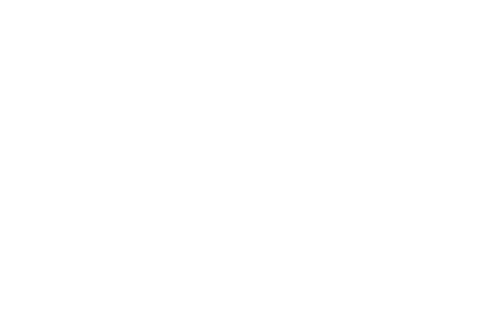 ssssFINANCE CAREER ROADMAP1st Semester - First Year1st Semester - First Year2nd Semester - First Year2nd Semester - First YearENG 1010MTH 1310COMM 1010 or COMM 1100____ ________ ____Freshman Comp:  Composing ArgumentsFinite Math for Mgmt & Soc SciencePresentational Speaking or Fund. of Oral CommunicationUnrestricted Elective Arts & Humanities Elective (AH 12)ENG 1020MTH 1320___ ____BUS 1850___ ____Freshman Comp: Analysis, Research & Doc.Calculus for Mgmt & Soc ScienceHistorical Elective (HI 12, HIS 1150 Recommended)Introduction to Business Elective (CIS 1010 Suggested if  < 75 on CIS Placement Test)1st Semester - Second Year1st Semester - Second Year2nd Semester - Second Year2nd Semester - Second Year___ ____ECO 2010ACC 2010CIS 2010___ ____Natural & Physical Science Elective (NS 12)Principles of MacroeconomicsPrinciples of Accounting IFoundations of Information Systems Arts & Humanities Elective (AH 12)BNK 2700ECO 2020ACC 2020MGT 2210BUS 1950Introduction to Banking  Principles of MicroeconomicsPrinciples of Accounting IILegal Environment of Business IBusiness Communication1st Semester - Third Year1st Semester - Third Year2nd Semester - Third Year2nd Semester - Third YearFIN 3010
CIS 3300
ECO 3100FIN 3300MGT 3000Financial Markets and Institutions 
Business Analytics I 
Money and Banking Managerial FinanceOrganizational ManagementBNK 3600 MKT 3000MKT 3250___ _______ ____Management of Banking OperationsPrinciples of Marketing Personal Selling Banking ConcentrationNatural & Physical Science Elective1st Semester - Fourth Year1st Semester - Fourth Year2nd Semester - Fourth Year2nd Semester - Fourth YearCIS 3320BNK 4600___ _______ _______ ____Business Analytics IIRisk Analysis for Financial Services Org.Banking ConcentrationBanking Concentration / Unrestricted ElectiveUnrestricted ElectiveMGT 4950BUS 3040___ _______ _______ ____Strategic ManagementGlobal CSRSBanking ConcentrationBanking Concentration / Unrestricted ElectiveUnrestricted Elective 